	讀書心得報告   廖瑋倫書名:藍海策略書名:藍海策略書籍簡介 在競爭的社會中，每個產業都是一片紅海的戰場，要如何在您所屬的產業中創造出一片無人競爭的全新市場，也就是藍海呢??這本書介紹了一些分析的方法，和提升自己能力的重要性，讓讀者可以更加的有競爭力面對這快速且競爭性強大的社會。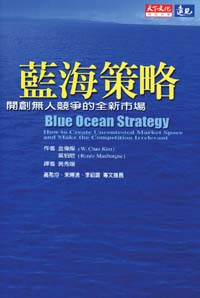 心得:藍海策略真的是一本很棒的書，現在的商業競爭很激烈，汰換率很快，但只要用心觀察會發現就是有某些店家屹立不搖，或是從縱多的相同產業中脫穎而出，也許很多人會說是因為上輩子修的福分，但站在商業的角度上卻可以由一些方法和觀察來知道為什麼他們會成功，成功是有原因也有方法的，他一開始先講說這個世界上沒幾個企業做得到所謂的歷久彌堅，很多上個世紀很熱門的產業也會因為時間的流動和社會的改變始的這些熱門的產業不在熱門，但也有很多以前的產業從大冷門中蛻變成大型的企業，輾轉成為熱門的企業，而他有舉出幾個例子，比較出名的例子是向太陽馬戲團，太陽馬戲團現在大家都有聽過，是一個非常出名的馬戲團，但他是如何從眾多的馬戲團中的脫穎而出呢??接下來就是這本書的重點了，他教了我們如何分析一家企業的成功，他主要使用兩種工具，一種是價值曲線，第二種是四項行動架構，甚麼是價值曲線呢??價值曲線就是藉由對這個產業的認識，將產業競爭力數據化，當然將產業競爭力數據化是不夠的，還是要藉由新增新的項目，才能比別人有更多的競爭力，而四種行動架構就是藉由四個行動來增強自己對於產業分析的能力，分別是1.創造2.減少3.提升4.消除，創造新的價值，減少對自己不利的因素，提升自己產業的競爭力，消除路上的障礙，舉剛才太陽馬戲團得例子而言，因為早期的馬戲團，主打的是動物特技還有明星演員，但這些也是馬戲團的主要開銷，太陽馬戲團就認知到這件事情，所以將動物特技和明星演員的部分減少，但減少之後就增加了另外幾項競爭力，像是主題、藝術、和欣賞品質，這樣的加分後，就會在馬戲團之中脫穎而出，戰勝許許多多的一般馬戲團，而闖出名氣，這就是藍海實踐的例子，而他裡面還有提到要如何提升我們的執行力，就是要創造公平的程序，而且要遵守3E原則，也就是engaging(參予)、explain(解釋)、clarity of expectation(期望公平化)，這樣就可以增加員工的向心力，藉以加強對於團隊的執行力，我認為我看完這本書最大的收穫就是找尋每個企業成功的可能性，並且在這樣競爭的社會中生存一定要想辦法跟其他人不一樣，才有可能打開另外一片天空，就是所謂的藍海，而藍海最厲害的地方就是，藉由尋找新的核心價值來將競爭消彌的無影無蹤，並藉由與其他產業的合作來達成企業的成功，利用創新取代一直在紅海中部段的廝殺，我覺得這是很好的一種概念，而我相信讀了這本書以後，對於我未來的競爭力一定大有助益，我要感謝有這樣的機會來看這本書籍。心得:藍海策略真的是一本很棒的書，現在的商業競爭很激烈，汰換率很快，但只要用心觀察會發現就是有某些店家屹立不搖，或是從縱多的相同產業中脫穎而出，也許很多人會說是因為上輩子修的福分，但站在商業的角度上卻可以由一些方法和觀察來知道為什麼他們會成功，成功是有原因也有方法的，他一開始先講說這個世界上沒幾個企業做得到所謂的歷久彌堅，很多上個世紀很熱門的產業也會因為時間的流動和社會的改變始的這些熱門的產業不在熱門，但也有很多以前的產業從大冷門中蛻變成大型的企業，輾轉成為熱門的企業，而他有舉出幾個例子，比較出名的例子是向太陽馬戲團，太陽馬戲團現在大家都有聽過，是一個非常出名的馬戲團，但他是如何從眾多的馬戲團中的脫穎而出呢??接下來就是這本書的重點了，他教了我們如何分析一家企業的成功，他主要使用兩種工具，一種是價值曲線，第二種是四項行動架構，甚麼是價值曲線呢??價值曲線就是藉由對這個產業的認識，將產業競爭力數據化，當然將產業競爭力數據化是不夠的，還是要藉由新增新的項目，才能比別人有更多的競爭力，而四種行動架構就是藉由四個行動來增強自己對於產業分析的能力，分別是1.創造2.減少3.提升4.消除，創造新的價值，減少對自己不利的因素，提升自己產業的競爭力，消除路上的障礙，舉剛才太陽馬戲團得例子而言，因為早期的馬戲團，主打的是動物特技還有明星演員，但這些也是馬戲團的主要開銷，太陽馬戲團就認知到這件事情，所以將動物特技和明星演員的部分減少，但減少之後就增加了另外幾項競爭力，像是主題、藝術、和欣賞品質，這樣的加分後，就會在馬戲團之中脫穎而出，戰勝許許多多的一般馬戲團，而闖出名氣，這就是藍海實踐的例子，而他裡面還有提到要如何提升我們的執行力，就是要創造公平的程序，而且要遵守3E原則，也就是engaging(參予)、explain(解釋)、clarity of expectation(期望公平化)，這樣就可以增加員工的向心力，藉以加強對於團隊的執行力，我認為我看完這本書最大的收穫就是找尋每個企業成功的可能性，並且在這樣競爭的社會中生存一定要想辦法跟其他人不一樣，才有可能打開另外一片天空，就是所謂的藍海，而藍海最厲害的地方就是，藉由尋找新的核心價值來將競爭消彌的無影無蹤，並藉由與其他產業的合作來達成企業的成功，利用創新取代一直在紅海中部段的廝殺，我覺得這是很好的一種概念，而我相信讀了這本書以後，對於我未來的競爭力一定大有助益，我要感謝有這樣的機會來看這本書籍。